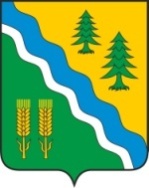 Координационный орган Администрации Кривошеинского района – антитеррористическая комиссияПРЕСС-РЕЛИЗ29 августа  в Кривошеинском районе во Всероссийском учении по антитеррористической защищенности образовательных организаций по отработке комплексного сценария «Действия работников объектов образовательных организаций и сотрудников охраны при вооруженном нападении на объект (территорию) образовательной организации и обнаружении после нейтрализации нарушителя (группы нарушителей) размещенного в здании или на территории образовательной организации взрывного устройства» приняли участие администрация и персонал 12 муниципальных образовательных учреждений, 1 учреждения среднего профессионального образования.